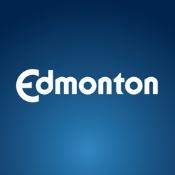 2020 Emerging Immigrant and Refugee Community Grant ProgramSPACE RENTAL SUBSIDY Final Report FormContact Information1.  Describe how the space subsidy helped your organization.2. Complete the following table. ATTACH PROOF OF PAYMENT FOR RENT Please email your report and attachments to grants@edmonton.ca If you have any questions, please call Gord Stewart at 780-442-4366 or email grants@edmonton.caFREEDOM OF INFORMATION AND PROTECTION OF PRIVACY (FOIP) STATEMENTInformation collected on this form is being collected under the Authority of Section 33(c) of the Freedom of Information and Protection of Privacy (FOIP) Act and will be used in the administration of the Space Rental Subsidy funding program.  All information collected and used is protected by the FOIP Act.  If you have any questions about the collection, use or disclosure of your personal information, please contact the Grants Office at 780-496-4932.Name of Organization:Mailing Address: Name of Contact Person:Title/Position:Phone number:E-Mail Address:DECLARATION OF OFFICERSIn submitting this report, we the undersigned Officers confirm that we are authorized by the applicant Organization to complete and submit the report form and declare to the City of Edmonton that:the information provided is truthful and accurate, the report is made on behalf of the organization named in this report with the Board of Directors’ full knowledge and consent, andthe Board agrees to repay any ineligible, unauthorized expenses or remaining funds back to the City.Address of rented spaceTotal Rent paidTotal SubsidyReceived 